Mjesec hrvatske knjige obilježava se svake godine u knjižnicama od 15. listopada do 15. studenoga. To je manifestacija koja više od dva desetljeća uspješno promiče knjigu i čitanje kao društvenu vrijednost. Ove godine manifestacija je posvećena enciklopedistici pod geslom „Sve na jednom mjestu“.23.10., Međunarodni je dan školskih knjižnica, a ujedno je i dan posvećen cjelodnevnom čitanju gdje god se to može upriličiti. Održat će se pod nazivom Danas ti čitam. Tijekom obilježavanja Mjeseca hrvatske knjige knjižnicu će posjećivati učenici iz područnih odjela, a za učenike predmetna nastave organizirane su kreativne radionice.Naime, i ove školske godine prijavili smo se za sudjelovanje u  međunarodnom projektu u kojem sudjeluju škole iz cijeloga svijeta, a to je Bookmark Exchange Project (Projekt razmjene straničnika), što ga svake godine u mjesecu školskih knjižnica (listopadu) organizira Međunarodna udruga školskih knjižničara (IASL). Straničnici koje učenici izrađuju razmjenjuju se sa različitim školama s ciljem upoznavanja  što više različitih kultura i običaja iz cijeloga svijeta. Tema ovogodišnjega Međunarodnog mjeseca školskih knjižnica je Povezivanje zajednica i kultura, a naši partneri ove godine su škole iz Portugala.5. i 6. razred    Agrupamento de Escolas Nº 3 de Rio Tinto 											http://www.aert3.pt/index.php7. i 8. razred   Agrupamento de Escolas de Loureiro 							http://escolas.cm-oaz.pt/U mjesecu hrvatske knjige posjetite knjižnicu i otvorite svoj prozor u svijet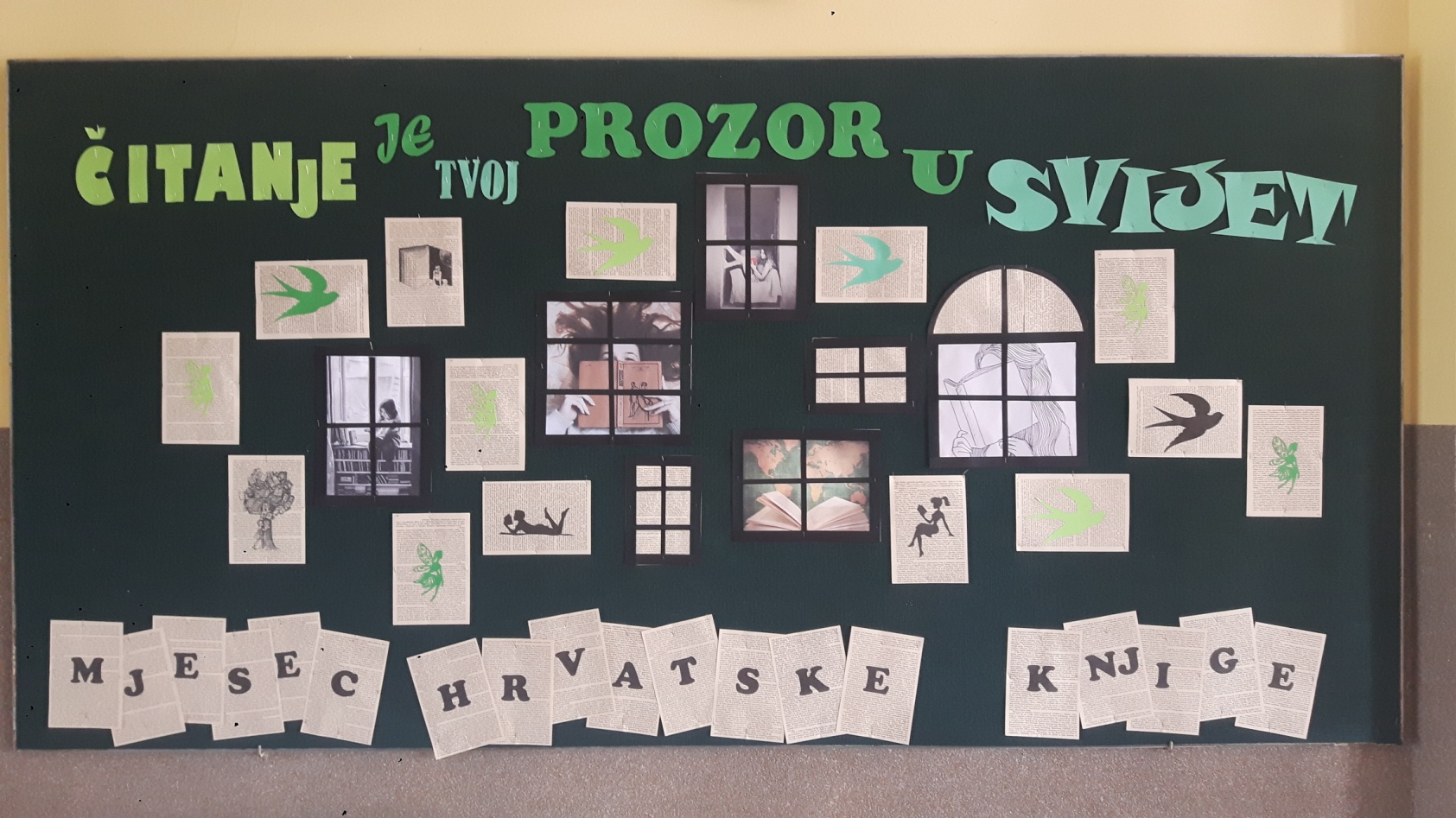 